Annex 5 - Domiciliació bancària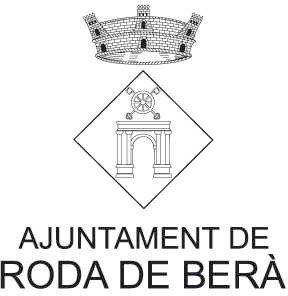 Sol·licitud de transferència bancària per a pagaments de la Tresoreria de l’Ajuntament de Roda de Berà (àrea SEPA)Dades de la persona creditoraNIF	Nom o denominació socialAdreçaCodi postal	Població	Telèfon Correu electrònicAlta de dades bancàries1Denominació de l’entitat bancària o d’estalvi Codi IBANCodi SWIFT / BICAdreçaCodi postal	Població	País Diligència de conformitat de l’entitat de crèdit (signat i segellat)Baixa de dades bancàriesSol·licito que es donin de baixa les dades bancàries següents: Codi IBANCCCSol·licito que es donin de baixa totes les dades bancàries, anteriors a aquesta sol·licitud, que consten en el fitxer de terceres persones de l’Ajuntament de Roda de Berà.1. És imprescindible el codi IBAN i el codi SWIFT/BIC. Cal començar a omplir les dades per l’esquerra.La persona creditora ha de signar sempre aquesta sol·licitud (tant si demana una alta, una baixa, com una alta i una baixa). Si la el titular del compte és una persona física, n’hi ha prou que aporti una fotocòpia de la llibreta d’estalvi, xec, extracte tramès pel banc o qualsevol altre document on consti el nom de la persona titular i el número de compte IBAN.D’acord amb la Llei orgànica 15/1999, de 13 de desembre, de protecció de dades de caràcter personal, us informem que les dades personals que aporteu s’incorporaran i es tractaran en el fitxer “Persones creditores de la despesa pública”, amb les finalitats previstes a l’Ordre 562/2010, de 22 de novembre, per la qual es regulen els fitxers de dades de caràcter personal que hi ha al Departament.Per exercir els drets d’accés, rectificació, cancel·lació i oposició al tractament d’aquestes dades, podeu adreçar-vos, mitjançant un escrit, al departament de serveis econòmics (C Joan Carles I, 15, 43883 Roda de Berà, serveiseconomics@rodadebera.cat), segons les condicions previstes en la legislació vigent.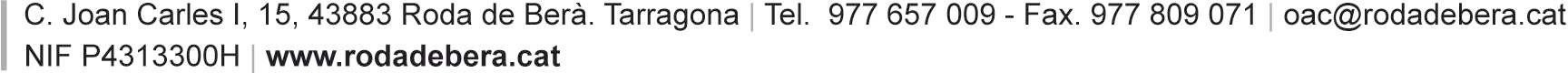 